借　　用　　願令和　　年　　月　　日四日市市都市計画課長四日市あすなろう鉄道に関する展示品について、裏面の注意事項を厳守することを誓約のうえ、借用を願いたく申請します。記※イベントのチラシ等内容がわかるものを添付してください。※裏面の注意事項を厳守して下さい。【注意事項】返却の際は、水滴・汚れなどを拭き取ってください。屋外での使用も可能ですが、風で飛ばされないよう注意してください。展示品をイベント告知のためＳＮＳなどへ掲載することは可能ですが、四日市あすなろう鉄道のイメージを損なうような不適切な投稿は絶対に行わないでください。私的な使用は行わないでください。基本的に申し込み順で受け付けます。ただし、市内でのイベントを優先させるため、市外からお申し込みのイベントにつきましては、直前にお断わりさせていただく場合もございます。展示品を郵送でお渡しすることはできません。また、展示品を郵送で返却することはお断りいたします。展示品を活用したイベントの実施またはイベントへの出展の際には、新型コロナウイルス感染症対策を行ってください。展示品の使用により、使用者が被った被害、または使用者が第三者に与えた損害に対しては、四日市市は一切の責任を負いません。安全には十分注意してご使用ください。【展示品のイメージ（抜粋）】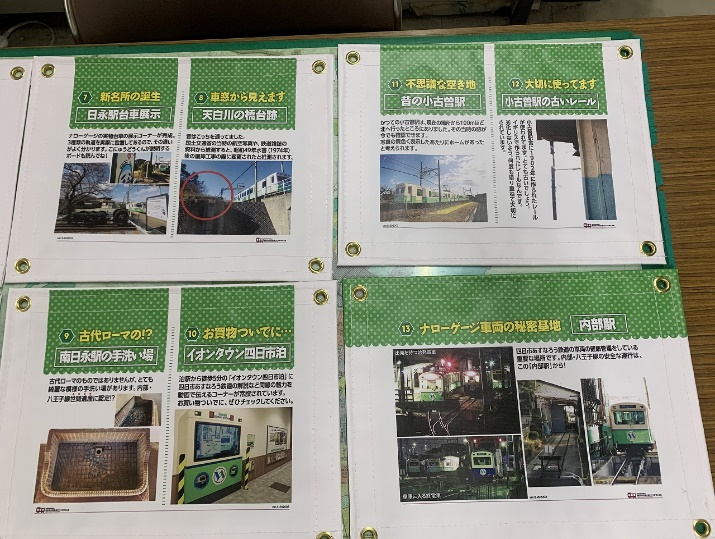 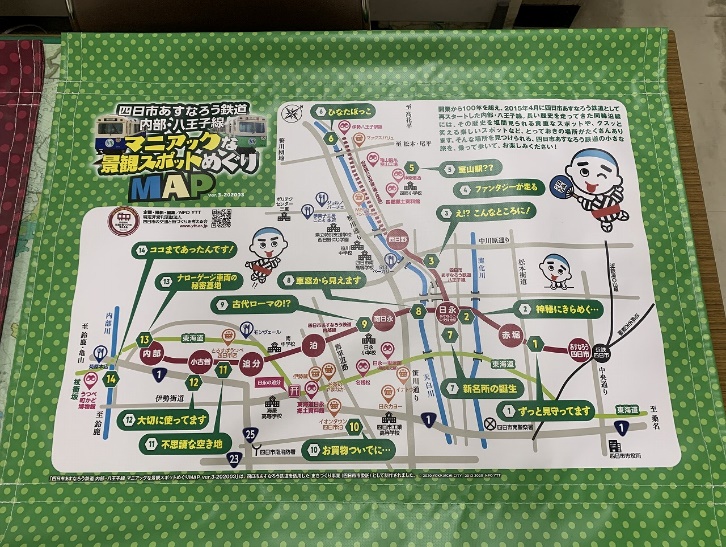 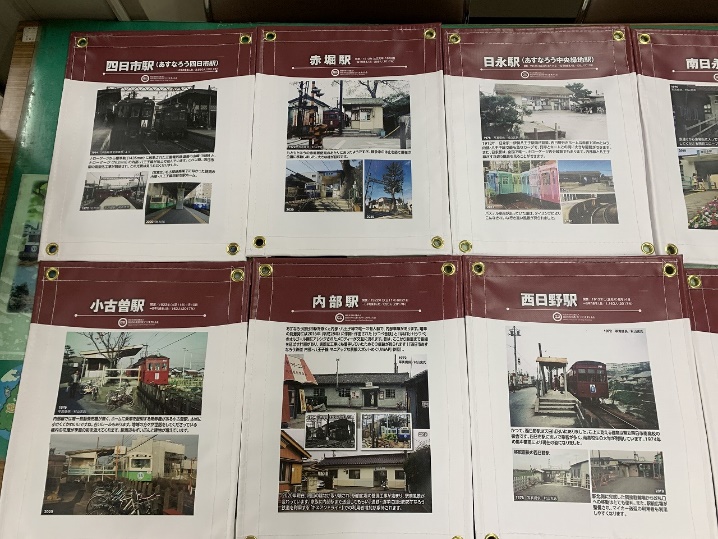 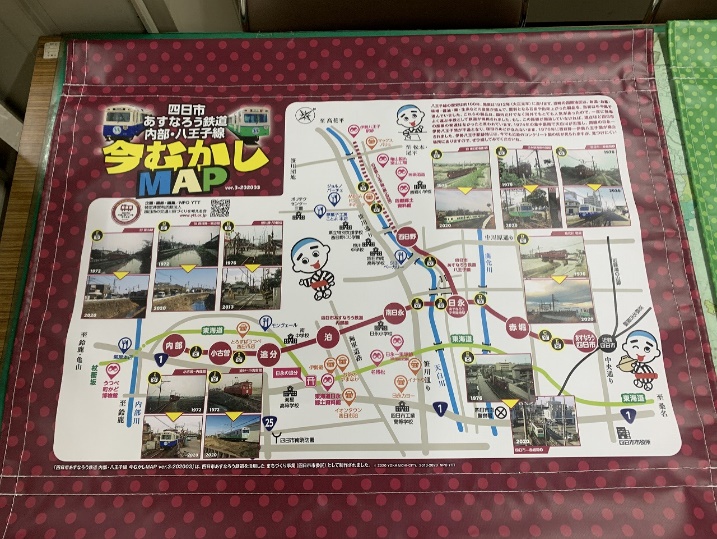 住所名前団体名電話緊急連絡先借用品借用品借用品数量借用する・しない（どちらかに〇↓）四日市あすなろう鉄道マニアックな景観スポットめぐりＭＡＰ（全体図１枚・景観スポット１４枚）四日市あすなろう鉄道マニアックな景観スポットめぐりＭＡＰ（全体図１枚・景観スポット１４枚）四日市あすなろう鉄道マニアックな景観スポットめぐりＭＡＰ（全体図１枚・景観スポット１４枚）１セット借用する・借用しない四日市あすなろう鉄道今むかしＭＡＰ（全体図１枚・今昔比較１２枚）四日市あすなろう鉄道今むかしＭＡＰ（全体図１枚・今昔比較１２枚）四日市あすなろう鉄道今むかしＭＡＰ（全体図１枚・今昔比較１２枚）１セット借用する・借用しないイベント名イベント名備考（イベント内容等）備考（イベント内容等）借用期間令和　　年　　月　　日　～　令和　　年　　月　　日令和　　年　　月　　日　～　令和　　年　　月　　日令和　　年　　月　　日　～　令和　　年　　月　　日令和　　年　　月　　日　～　令和　　年　　月　　日使用日令和　　年　　月　　日令和　　年　　月　　日令和　　年　　月　　日令和　　年　　月　　日借用物品の破損等については、原型に修復のうえ返却します。借用物品の破損等については、原型に修復のうえ返却します。借用物品の破損等については、原型に修復のうえ返却します。借用物品の破損等については、原型に修復のうえ返却します。借用物品の破損等については、原型に修復のうえ返却します。都市計画課使用欄貸　出　責　任　者貸　出　責　任　者返　却　確　認　者返　却　確　認　者都市計画課使用欄氏名月　　日氏名月　　日